人教部编版六年级语文下册单元测试卷 第六单元  [时间:90分钟   满分:100分] 一、积累与运用。（40分）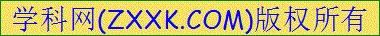 下列加点字读音和字形有误的一项是（    ）。（2分）A. 正(zhēng)月 稚(zhì)嫩  语重心长   B. 折(zhē)腾  描摹(mó)    信手拈来
C. 衣襟(jīn)   炊(cuī)烟  忐忑不安   D. 赫(hè)然   琴弦(xián)  引人人胜2.辨字组词。（3分）
(1)（崖 涯） 天（   ） 悬（   ）  (2)（坐 座)  （   ）落  （   ）位 
(3)（辨 辩） 分（   ） （   ）论  (4)（既 即） （   ）然  （   ）使  3.把下列词语补充完整，并选填在句子中。（6分）（  ）不（  ）待 （  ）（  ）动听   （  ）人入（  ）  语（  ）心（  ）   （  ）(  ）而止  （  ）（  ）不安   （  ）临（  ）境 （  ）手（  ）来（1）我听得入迷，恍如         ，田老师           ，我却仍在发呆。（2）有人看见一个作家写出一本好小说……很想白己能够          ，妙手成章。[来源:学.科.网]（3）老师        地对我说： “你不能一味地模仿，还要仔细观察字的结构……”（4）田老师以这四句诗为内容，编出一段故事，讲得          。4.给加点字选择正确的解释。（3分）（1）端：A、事情的开头；B、平举着拿；C、东西的一头；D、端正；E、项目。　 ①看，前端是2米多长的象牙。(    )[来源:学#科#网Z#X#X#K]　 ②这回，他正端坐着，听爷爷讲故事。(    )　 ③好客的主人端出食品招待客人。(    )（2）故：A、缘故，原因；B、故意，有意；C、原来的，目的；D、意外的事。　 ①今天我故地重游，心情显得格外激动。(    )　 ②老师再三提醒同学们在活动中要注意不要出安全事故。(    )　 ③张书记反复强调今天的会议不要有无故缺席的人。(    )5.选出下列各句所运用的修辞手法。（填序号）（4分）A.比喻   B.拟人   C.反问    D.设问   E.排比（1）我们播下的种子有什么理由不在自己学生的身上开花结果呢? (     )（2）每一个年轮，都仿佛是一本色彩斑斓的画册，记录者学校的生活。 (    )（3）我们曾是并肩生长的两棵小树，我们曾是二重唱的两个声部，我们曾是一张课桌上的一对学友。 (    )
（4）尽管花草自己会奋斗，我若是置之不理，任其自生自灭，大半还是会死的。 (   )6.按要求完成句子练习。（10分）
（1）根据词语的不同意思写句子。
      充满：①填满;布满 ②充分具有
   ①                                                                     
   ②                                                                     
（2）以“老师”为本体，写一个比喻句。                                                                     
（3）根据下面同学的性格特点，请你给他写一下赠言吧！
    ①赠给意志坚强的同学：                                             
    ②赠给不善言谈的同学：                                             
7.选择合适的名句或成语填空。（8分）
（1）孟郊借小草和阳光赞美母爱：                                             
（2）说明教育是长久之计：                                             
（3）比喻一心想做成一件事却没有做成，没打算会有什么结果的事情，却不经意间成功了：                                             
（4）比喻老师教育的学生众多：               。
8.判断正误。正确的画“√”，错误的画“×”。（4分）
  （1）田老师的“插柳之恩，终身难忘”。句中的“插柳之恩”指的是毕业了，田老师以折柳枝的形式送别“我们”。（   ）
  （2）《作文上的红双圈》一文中，老师给“我”的作文一共打了九十八个红双圈。这也激励“我”走上了创作道路。 （   ）
  （3）《给老师的一封信》主要写了方老师“迎接新生、教‘我’写字、鼓励运动员、上课编故事”四件事情，表达了“我”对方老师的喜欢和热爱之情。（   ）
  （4）《我为少男少女们歌唱》中，何其芳是一个歌唱家，他喜欢唱歌给别人听。 （   ）二、阅读与欣赏。（30分）(一)老师领进门(节选)(11分)那时候的语文叫国文，田老师每讲一课，都要编一个引人入胜的故事，一、二、三、四年级的课文，都是如此。我在田老师门下受业四年，听到上千个故事，有如春雨点点入地。
    从事文学创作，需要丰富的想象力。在这方面田老师培育了我，给我开了窍。
   1.把写田老师讲课方法的句子找出来，画上“    ”。（3分）
   2.“我”在田老师门下受业四年，听了       个故事，播下了          。（4分）
   3.文段中把         比作         ，表达了老师“润物细无声”的教学艺术在自己心里产生的影响。（4分）
（二）课外阅读。（19分）独享“体罚”之秘密 ①在我们镇上住了30多年的弗洛斯特女士、差不多成了全镇老少的严师，让大家都服膺于心。我不知道她是如何走进众人的心底的，至于我，那是因为一次难忘的体罚：挨板子。
    ②那是一次数学考试。考试前，弗洛斯特女士照例从墙上把那块著名的松木板子取下来，比试着对我们说:“我们的教育以诚实为宗旨。我决不允许任何人在这里自欺欺人，虚度时日。这既浪费你们的时间，也浪费我的时间。而我早已年纪不轻了，奉陪不起——好吧，下面就开始考试。”说着，她就在那张宽大的橡木办公桌后坐了下来，拿起一本书，径自翻了起来。
    ③我勉强做了一半，就被卡住了，任凭绞尽脑汁也无济于事。于是，我顾不得弗洛斯特女士的禁令，暗暗向好友伊丽莎白打了招呼。果然，伊丽莎白传来了一张写满答案的纸条！我慌慌张张向讲台望了一眼—- -还好，她正读得入神，对我们的小动作毫无察觉。我赶紧把答案抄上了试卷。
   ④这次作弊的代价首先是一个漫长难熬的周末。晚上，又翻来覆去难以入眠。早就听人说过，教室里一只蚂蚁的爬动也逃不过弗洛斯特女士的眼睛，这么说，她现在只是故意装聋作哑罢了。思前想后，我打定主意，和伊丽莎白一起去自首。
   ⑤周一下午，我们战战兢兢地站到了老师身边：“我们知道错了，我们以后永远不做这种事了，就是……”(没说出口的是“请您宽恕”)
   ⑥“姑娘们，你们能主动来认错，我很高兴。这需要勇气，也表明你们的向善之心。
不过，大错既然铸成，你们必须承受后果——否则，你们不会真正记住！”说着，弗洛斯特女士拿起我们的试卷撕了，扔进废纸签。“考试作零分计，而且——”
   ⑦看到她拿起松木板子，我们都惊恐得难以自持，连话也说不清楚了。
   ⑧她呀我们分别站在办公桌的丙头。我们面面相觑，从对方的脸上看到自己的窘态，
“现在你们都伏在自己身边的椅背上——把眼睛闭上，那不是什么好看的戏。”她说。
   ⑨我哆哆啸啸地在椅背上伏下身子。听人说，人越是紧张就越会感到痛苦，老师会先惩罚谁呢？ “啪” 的一声，宣告了惩罚的开始，看来，老师决定先对付伊丽莎白了。我尽管自己没挨揍，眼泪却上来了：“伊丽莎白是因为我才受苦的！”接着，传来了伊丽莎白的鸣咽。
   ⑩“啪！” 打的又是伊丽莎白、我不敢睁开眼睛，只是加入了大声哭叫的行列。
   ⑪“啪！”伊丽莎白又挨了一下——-她一定受不了啦！我终于鼓起了勇气：“请您别打了。 别打伊丽莎白了！您还是来打我吧，是我的错！——伊丽莎白，你怎么了？”
   ⑫几乎在同时，我们都睁开了眼睛，越过办公桌，可怜兮兮地对望了一下。想不到，                                                 伊丽莎白竟红着脸说：“你说什么？是你在挨揍呀！ ”⑬怎么？疑惑中，我们看到老师正用那木板狠狠地在装了垫子的座椅上抽了一板，
“啦！”哦，原来如此。
    ⑭——这便是我们受到的“体罚”，并无肌肤之痛，却记忆至深。在弗洛斯特女士任教的几十年中，这样的 “体罚” 究竟发生了多少回？我无从得知。因为有幸受过这种板子的学生大约多半会像我们一样：在成为弗洛斯特女士的崇拜者的同时，独享这一份秘密。
    1.“弗洛斯特女士照例从墙上把那块著名的松木板子取下来”，从“照例”和“著名”你能看出什么？弗洛斯特女士的这个举动意味着什么？ （3分）
                                                                            2.从画线句中“首先” 一词可以看出什么？这个周末“我”为什么觉得“漫长难熬”?（3分）
                                                                          3. 用 “     ”画出上文中与 “这便是我们受到的‘体罚’，并无肌肤之痛、却记忆至深” 相照应的句子。（2分）
    4.写出下列句中破折号的用法。（3分）
(1)“而我早已年纪不轻了，奉陪不起——好吧， 下面就开始考试。”（     ）（2）“考试作零分计，而且——” （    ）（3）——这便是我们受到的“体罚”、并无肌肤之痛、 却记忆至深。（       ）5.作者在塑造弗洛斯特女士时用了          、             等描写方法，她能“走进众人的心底”是因为                                     。（4分）
   6. 短文中的“体罚” 指的是什么？为什么说这次“体罚”是一种享受呢? （4分）三、习作与表达。（30分）习作。（30分）请你以“         ，我要谢谢您”为题，写这一篇作文。
要求：（1）把题目补充完整。（2）感情真挚，内容具体。
（3）书写工整。答案：一、1.C.  2.(1)涯  崖  (2) 坐 座 (3) 辨 辩  (4) 既 即 3.迫 及 娓妮 引招 胜 重 长 戛然   忐忑 身 其 信
（1） 身临其境 戛然而止
（2）信手拈来 （3）语重心长 （4）娓娓动听4.（1） ①C、 ②D、 ③B、  （2） ①C、 ②D、 ③A、5.（1）C.反问（2）A.比喻（3） E.排比（4）B.拟人6. （1）①同学们的欢呼声充满了整个会场。
              ②他的歌声里充满着信心和力量。
        （2）老师是蜡烛，默默地无私奉献着。（3） 赠给意志坚强的同学：富贵不能淫，贫贱不能移，威武不能屈，你就是大丈夫。赠给不善言谈的同学：沉默但不可以沉没。
     7. (1）  谁言寸草心  报得三春晖。
       （2） 十年树木 ，百年树人  
       （3）有意栽花花不发·无心插柳柳成荫
       （4） 桃李满天下8. （1） × （2） V （3）×（4）×二、(一)1.那时候的语文叫国文，田老师每讲一课，都要编一个引人入胜的故事，一、二、三、四年级的课文，都是如此。   2.上千   文学的种子
       3.上千个故事  春雨
（二) 1.她经常这样做、 许多人都见识过或领教过板子的滋味；谁要是不诚实， 是要挨板子的[来源:学&科&网]     2.这只是其中的一个代价，后边还要受惩罚； “我担心，害怕老师知道了“我” 作弊会严惩“我”，因此心神不安，度日如年。
     3.至于我，那是因为一次难忘的体罚：挨板子。
     4.（1）表示话题的转换 （2）表示音的延长(3) 表示总结上文
     5.语言 动作 她懂得教育艺术，对每个孩子都充满爱心
     6.老师用木板抽打装了垫子的椅子； 没有肌肤之痛且感受到了老师的爱。
三、习作表达。题号一二三总分得分得分[来源:Z§xx§k.Com]得分得分[来源:Zxxk.Com]